МУНИЦИПАЛЬНОЕ ОБРАЗОВАНИЕ «КАРГАСОКСКИЙ РАЙОН»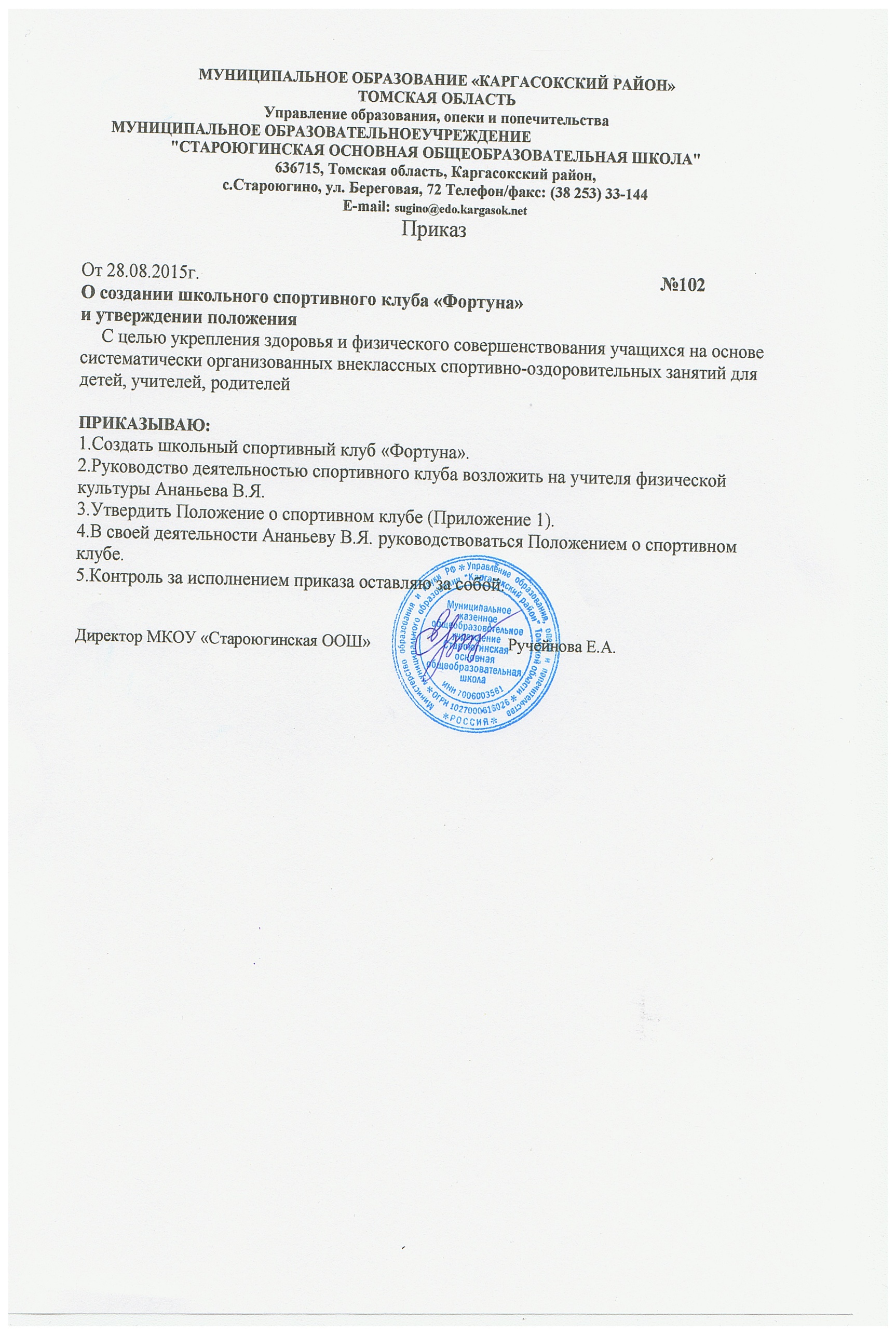 	ТОМСКАЯ ОБЛАСТЬ	Управление образования, опеки и попечительстваМУНИЦИПАЛЬНОЕ ОБРАЗОВАТЕЛЬНОЕУЧРЕЖДЕНИЕ"СТАРОЮГИНСКАЯ ОСНОВНАЯ ОБЩЕОБРАЗОВАТЕЛЬНАЯ ШКОЛА"636715, Томская область, Каргасокский район,с.Староюгино, ул. Береговая, 72 Телефон/факс: (38 253) 33-144E-mail: sugino@edo.kargasok.net ПриказОт 28.08.2015г.                                                                                                      №102О создании школьного спортивного клуба «Фортуна»и утверждении положения     С целью укрепления здоровья и физического совершенствования учащихся на основе систематически организованных внеклассных спортивно-оздоровительных занятий для детей, учителей, родителейПРИКАЗЫВАЮ:1.Создать школьный спортивный клуб «Фортуна».2.Руководство деятельностью спортивного клуба возложить на учителя физической культуры Ананьева В.Я.3.Утвердить Положение о спортивном клубе (Приложение 1).4.В своей деятельности Ананьеву В.Я. руководствоваться Положением о спортивном клубе.5.Контроль за исполнением приказа оставляю за собой.	Директор МКОУ «Староюгинская ООШ»                                 Ручейнова Е.А.      